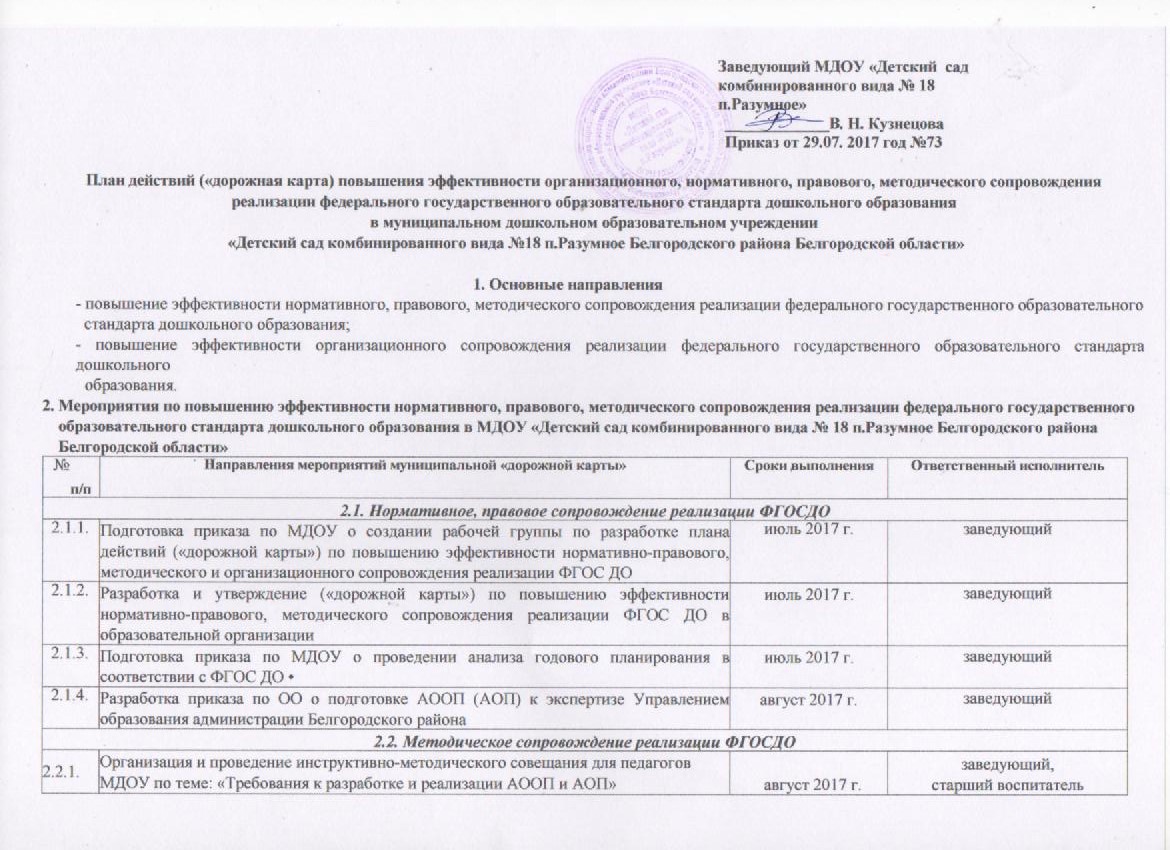 2.2.2.Организация участия специалистов в семинаре, в рамках которого будет рассмотрен вопрос об особенностях разработки АООП (АОП) для детей с ОВЗсентябрь 2017 г.старший воспитатель, воспитатели, музыкальный руководитель, педагог-психолог 2.3. Организационное сопровождение реализации ФГОС ДО2.3. Организационное сопровождение реализации ФГОС ДО2.3. Организационное сопровождение реализации ФГОС ДО2.3. Организационное сопровождение реализации ФГОС ДО   2.3.1.Организация мониторинга соответствия развивающей предметно-пространственной среды образовательных организаций требованиям ФГОС ДО      июль 2017 г.старший воспитатель,воспитатели групп   2.3.2.Организация оперативного мониторинга использования парциальных программ в МДОУ в ООП ДО в части, формируемой участниками образовательных отношений и в дополнительных общеобразовательных программах образовательной организацииавгуст 2017 г.заведующий,старший воспитатель2.3.3.Организация обсуждения результатов проведения мониторинга соответствия РППС и оперативного мониторинга парциальных программ на заседании педагогического совета в МДОУавгуст 2017 г.старший воспитатель2.3.4.Внесение изменений в ООП ДО в часть, формируемую участниками образовательных отношенийавгуст 2017 г.старший воспитатель,рабочая группа2.3.5.Подготовка к экспертизе ООП ДО согласно графику, утвержденному Управлением образования администрации Белгородского районасентябрь 2017 г.старший воспитатель,рабочая группа2.3.6.Подготовка к экспертизе АООП (АОП) для детей с ОВЗавгуст 2017 г.старший воспитатель,рабочая группа2.3.7.Ознакомление педагогических работников с результатами экспертизы АООП (АОП) для детей с ОВЗ на заседании педагогического советаноябрь 2017 г.заведующий,старший воспитатель2.3.8.Ознакомление педагогических работников с результатами экспертизы ООП - ОП ДОУ на заседании педагогического советаноябрь, 2017 г.заведующий,старший воспитатель2.3.9.Подготовка пакета документов по организации дополнительных образовательных услуг в МДОУсентябрь 2017 г.заведующий,старший воспитатель